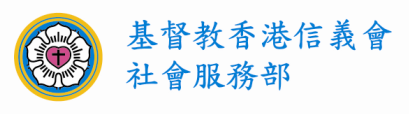 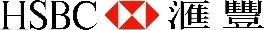 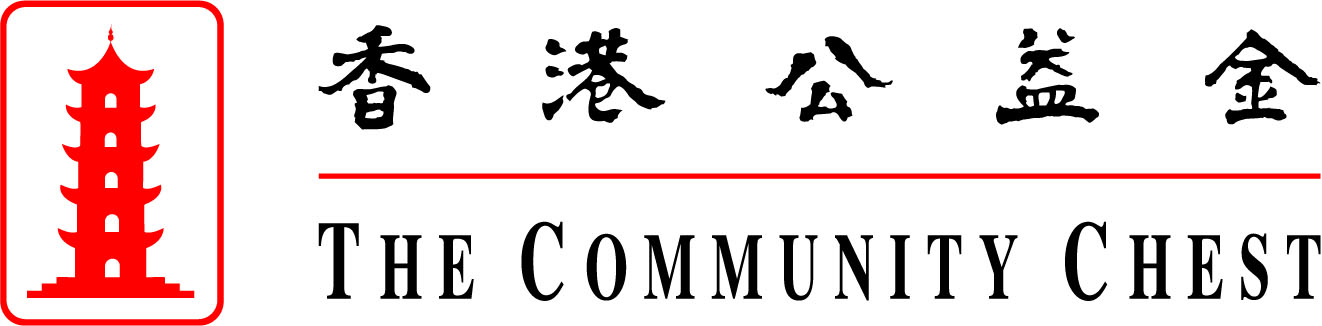 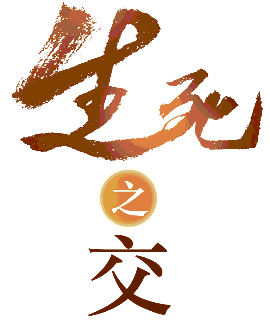 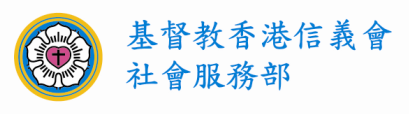 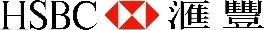 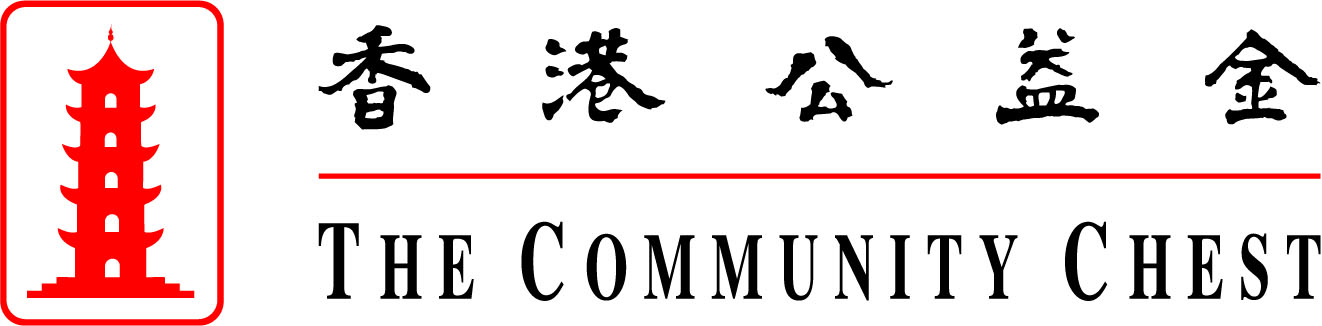 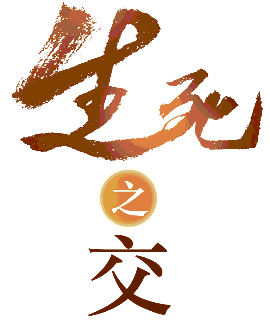  港人身後事準備調查發佈 資料補充(60歲以下及60歲或以上兩個組別的分析)總受訪人數 : 1047人60歲以下 (798人)60歲或以上 (249人)認為自主後事重要重要  697人   87%不重要 101人  13%重要 135人  54%重要 114人  46%開始思考後事未有  439人  55%有    359人  45%未有 104人  42%有   145人  58%開始預備後事未有  672人  84%有    126人  16%未有  147人  59%有    102人  41%